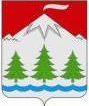 Камчатский крайУсть-Камчатский районПОСТАНОВЛЕНИЕАдминистрации Козыревского сельского поселения22 марта 2021 № 41п. Козыревск В целях  профилактики правонарушений, терроризма, экстремизма, наркомании и алкоголизма в Козыревском сельском поселении, в соответствии с Порядком принятия решения о разработке муниципальных программ Козыревского сельского поселения, их формирования и реализации, утвержденного постановлением администрации Козыревского сельского поселения от 18.09.2018 № 102, Перечнем муниципальных программ Козыревского сельского поселения, — ПОСТАНОВЛЯЮ:В паспорте муниципальной программы «Профилактика правонарушений, терроризма, экстремизма, наркомании и алкоголизма в Козыревском сельском поселении Усть-Камчатского муниципального района», утвержденной Постановлением администрации Козыревского сельского поселения от 24 декабря 2018 № 139 пункт «Объемы бюджетных ассигнований программы» изложить в следующей редакции:В паспорте подпрограммы 2 «Профилактика экстремизма и  терроризма на территории Козыревского сельского поселения», утвержденной Постановлением администрации Козыревского сельского поселения от 24 декабря 2018 № 139 пункт «Объемы бюджетных ассигнований программы» изложить в следующей редакции:Приложение 3 к муниципальной программе «Профилактика правонарушений, терроризма, экстремизма, наркомании и алкоголизма в Козыревском сельском поселении Усть-Камчатского муниципального района» изложить в новой редакции согласно Приложению к настоящему постановлению.Настоящее постановление вступает в силу после дня официального опубликования.Глава Козыревскогосельского поселения                                                                   И.Н. БайдугановаПриложение к постановлению администрацииКозыревского сельского поселения от 22 марта 2021 № 41Приложение 3к муниципальной программе Козыревского сельского поселения«Профилактика правонарушений, терроризма, экстремизма, наркомании и алкоголизма в Козыревском сельском поселении Усть-Камчатского муниципального района»О внесении изменений в муниципальную программу «Профилактика правонарушений, терроризма, экстремизма, наркомании и           алкоголизма в Козыревском сельском                   поселении Усть-Камчатского                                  муниципального района»Объемы бюджетных ассигнованийОбщий объем финансирования Программы по основным мероприятиям на 2019-2023 годы составляет 75620,00 руб., в том числе:- федеральный бюджет – 0,00 руб.; - краевой бюджет – 0,00 руб.; - районный бюджет – 0,00 руб.,- бюджет поселения – 75620,00 руб., из них по годам:2019 год – 8620,00 руб.;2020 год – 35000,00 руб.;2021 год – 30000,00 руб.;2022 год – 1000,00 руб.;2023 год – 1000,00 руб.;- внебюджетные источники – 0,00 руб.Объем общего финансового обеспечения на реализацию:Подпрограммы 1 «Профилактика правонарушений и преступлений в Козыревском сельском поселении» - 0,00 руб.;Подпрограммы 2 «Профилактика экстремизма и  терроризма на территории Козыревского сельского поселения» - 75620,00 руб.;Подпрограммы 3 «Профилактика наркомании и алкоголизма на территории Козыревского сельского поселения» - 0,00 руб.Объемы бюджетных ассигнованийПодпрограммы 2 Общий объем финансирования Подпрограммы по основным мероприятиям на 2019-2023 годы составляет 75620,00 руб., в том числе:- федеральный бюджет – 0,00 руб.; - краевой бюджет – 0,00 руб.; - районный бюджет – 0,00 руб.; - бюджет поселения – 75620,00 руб., из них по годам:2019 год – 8620,00 руб.;2020 год – 35000,00 руб.;2021 год – 30000,00 руб.;2022 год – 1000,00 руб.;2023 год – 1000,00 руб.;- внебюджетные источники – 0,00 руб. Финансовое обеспечение реализации муниципальной программы Финансовое обеспечение реализации муниципальной программы Финансовое обеспечение реализации муниципальной программы Финансовое обеспечение реализации муниципальной программы Финансовое обеспечение реализации муниципальной программы Финансовое обеспечение реализации муниципальной программы Финансовое обеспечение реализации муниципальной программы Финансовое обеспечение реализации муниципальной программы Финансовое обеспечение реализации муниципальной программы "Профилактика правонарушений, терроризма, экстремизма, наркомании и алкоголизма                                                                                                                                                                                                                                         в Козыревском сельском поселении Усть-Камчатского муниципального района""Профилактика правонарушений, терроризма, экстремизма, наркомании и алкоголизма                                                                                                                                                                                                                                         в Козыревском сельском поселении Усть-Камчатского муниципального района""Профилактика правонарушений, терроризма, экстремизма, наркомании и алкоголизма                                                                                                                                                                                                                                         в Козыревском сельском поселении Усть-Камчатского муниципального района""Профилактика правонарушений, терроризма, экстремизма, наркомании и алкоголизма                                                                                                                                                                                                                                         в Козыревском сельском поселении Усть-Камчатского муниципального района""Профилактика правонарушений, терроризма, экстремизма, наркомании и алкоголизма                                                                                                                                                                                                                                         в Козыревском сельском поселении Усть-Камчатского муниципального района""Профилактика правонарушений, терроризма, экстремизма, наркомании и алкоголизма                                                                                                                                                                                                                                         в Козыревском сельском поселении Усть-Камчатского муниципального района""Профилактика правонарушений, терроризма, экстремизма, наркомании и алкоголизма                                                                                                                                                                                                                                         в Козыревском сельском поселении Усть-Камчатского муниципального района""Профилактика правонарушений, терроризма, экстремизма, наркомании и алкоголизма                                                                                                                                                                                                                                         в Козыревском сельском поселении Усть-Камчатского муниципального района""Профилактика правонарушений, терроризма, экстремизма, наркомании и алкоголизма                                                                                                                                                                                                                                         в Козыревском сельском поселении Усть-Камчатского муниципального района"№ п/пНаименование мероприятияИсточник финансированияОбъем средств на реализацию ПрограммыОбъем средств на реализацию ПрограммыОбъем средств на реализацию ПрограммыОбъем средств на реализацию ПрограммыОбъем средств на реализацию ПрограммыОбъем средств на реализацию Программы№ п/пНаименование мероприятияИсточник финансированияВсего2019 год2020 год2021 год2022 год2023 годМуниципальная программа "Профилактика правонарушений, терроризма, экстремизма, наркомании и алкоголизма в Козыревском сельском поселении Усть-Камчатского муниципального района""ВСЕГО, в том числе:75620,008620,0035000,0030000,001000,001000,00Муниципальная программа "Профилактика правонарушений, терроризма, экстремизма, наркомании и алкоголизма в Козыревском сельском поселении Усть-Камчатского муниципального района""за счет средств федерального бюджета0,000,000,000,000,000,00Муниципальная программа "Профилактика правонарушений, терроризма, экстремизма, наркомании и алкоголизма в Козыревском сельском поселении Усть-Камчатского муниципального района""за счет средств краевого бюджета0,000,000,000,000,000,00Муниципальная программа "Профилактика правонарушений, терроризма, экстремизма, наркомании и алкоголизма в Козыревском сельском поселении Усть-Камчатского муниципального района""за счет средств районного бюджета0,000,000,000,000,000,00Муниципальная программа "Профилактика правонарушений, терроризма, экстремизма, наркомании и алкоголизма в Козыревском сельском поселении Усть-Камчатского муниципального района""за счет средств бюджета поселения75620,008620,0035000,0030000,001000,001000,00Муниципальная программа "Профилактика правонарушений, терроризма, экстремизма, наркомании и алкоголизма в Козыревском сельском поселении Усть-Камчатского муниципального района""за счет средств внебюджетных фондов0,000,000,000,000,000,001Подпрограмма 1                                                                                                         "Профилактика правонарушений и преступлений в Козыревском сельском поселении"ВСЕГО, в том числе:0,000,000,000,000,000,001Подпрограмма 1                                                                                                         "Профилактика правонарушений и преступлений в Козыревском сельском поселении"за счет средств федерального бюджета0,000,000,000,000,000,001Подпрограмма 1                                                                                                         "Профилактика правонарушений и преступлений в Козыревском сельском поселении"за счет средств краевого бюджета0,000,000,000,000,000,001Подпрограмма 1                                                                                                         "Профилактика правонарушений и преступлений в Козыревском сельском поселении"за счет средств районного бюджета0,000,000,000,000,000,001Подпрограмма 1                                                                                                         "Профилактика правонарушений и преступлений в Козыревском сельском поселении"за счет средств бюджета поселения0,000,000,000,000,000,001Подпрограмма 1                                                                                                         "Профилактика правонарушений и преступлений в Козыревском сельском поселении"за счет средств внебюджетных фондов0,000,000,000,000,000,001.1Основное мероприятие 1                                                                                             "Обеспечение информирования граждан о способах и средствах правомерной защиты от преступных и иных посягательств, организация проведения тематических бесед" ВСЕГО, в том числе:ФИНАНСИРОВАНИЕ НЕ ТРЕБУЕТСЯФИНАНСИРОВАНИЕ НЕ ТРЕБУЕТСЯФИНАНСИРОВАНИЕ НЕ ТРЕБУЕТСЯФИНАНСИРОВАНИЕ НЕ ТРЕБУЕТСЯФИНАНСИРОВАНИЕ НЕ ТРЕБУЕТСЯФИНАНСИРОВАНИЕ НЕ ТРЕБУЕТСЯ1.1Основное мероприятие 1                                                                                             "Обеспечение информирования граждан о способах и средствах правомерной защиты от преступных и иных посягательств, организация проведения тематических бесед" за счет средств федерального бюджета1.1Основное мероприятие 1                                                                                             "Обеспечение информирования граждан о способах и средствах правомерной защиты от преступных и иных посягательств, организация проведения тематических бесед" за счет средств краевого бюджета1.1Основное мероприятие 1                                                                                             "Обеспечение информирования граждан о способах и средствах правомерной защиты от преступных и иных посягательств, организация проведения тематических бесед" за счет средств районного бюджета1.1Основное мероприятие 1                                                                                             "Обеспечение информирования граждан о способах и средствах правомерной защиты от преступных и иных посягательств, организация проведения тематических бесед" за счет средств бюджета поселения1.1Основное мероприятие 1                                                                                             "Обеспечение информирования граждан о способах и средствах правомерной защиты от преступных и иных посягательств, организация проведения тематических бесед" за счет средств внебюджетных фондов1.2Основное мероприятие 2             "Профилактика правонарушений среди несовершеннолетних в Козыревском сельском поселении"   ВСЕГО, в том числе:ФИНАНСИРОВАНИЕ НЕ ТРЕБУЕТСЯФИНАНСИРОВАНИЕ НЕ ТРЕБУЕТСЯФИНАНСИРОВАНИЕ НЕ ТРЕБУЕТСЯФИНАНСИРОВАНИЕ НЕ ТРЕБУЕТСЯФИНАНСИРОВАНИЕ НЕ ТРЕБУЕТСЯФИНАНСИРОВАНИЕ НЕ ТРЕБУЕТСЯ1.2Основное мероприятие 2             "Профилактика правонарушений среди несовершеннолетних в Козыревском сельском поселении"   за счет средств федерального бюджета1.2Основное мероприятие 2             "Профилактика правонарушений среди несовершеннолетних в Козыревском сельском поселении"   за счет средств краевого бюджета1.2Основное мероприятие 2             "Профилактика правонарушений среди несовершеннолетних в Козыревском сельском поселении"   за счет средств районного бюджета1.2Основное мероприятие 2             "Профилактика правонарушений среди несовершеннолетних в Козыревском сельском поселении"   за счет средств бюджета поселения1.2Основное мероприятие 2             "Профилактика правонарушений среди несовершеннолетних в Козыревском сельском поселении"   за счет средств внебюджетных фондов1.2.1"Организация проведения встреч, лекций, бесед по вопросам профилактики борьбы с преступностью, безнадзорности"ВСЕГО, в том числе:ФИНАНСИРОВАНИЕ НЕ ТРЕБУЕТСЯФИНАНСИРОВАНИЕ НЕ ТРЕБУЕТСЯФИНАНСИРОВАНИЕ НЕ ТРЕБУЕТСЯФИНАНСИРОВАНИЕ НЕ ТРЕБУЕТСЯФИНАНСИРОВАНИЕ НЕ ТРЕБУЕТСЯФИНАНСИРОВАНИЕ НЕ ТРЕБУЕТСЯ1.2.1"Организация проведения встреч, лекций, бесед по вопросам профилактики борьбы с преступностью, безнадзорности"за счет средств федерального бюджета1.2.1"Организация проведения встреч, лекций, бесед по вопросам профилактики борьбы с преступностью, безнадзорности"за счет средств краевого бюджета1.2.1"Организация проведения встреч, лекций, бесед по вопросам профилактики борьбы с преступностью, безнадзорности"за счет средств районного бюджета1.2.1"Организация проведения встреч, лекций, бесед по вопросам профилактики борьбы с преступностью, безнадзорности"за счет средств бюджета поселения1.2.1"Организация проведения встреч, лекций, бесед по вопросам профилактики борьбы с преступностью, безнадзорности"за счет средств внебюджетных фондов1.3Основное мероприятие 3                                        "Построение и развитие аппаратно-програмного комплекса "Безопасный город" (далее - АПК) "Безопасный город", обеспечение комплексной безопасности учреждений социальной сферы в Козыревском сельском поселении"                                                                                     ВСЕГО, в том числе:0,000,000,000,000,000,001.3Основное мероприятие 3                                        "Построение и развитие аппаратно-програмного комплекса "Безопасный город" (далее - АПК) "Безопасный город", обеспечение комплексной безопасности учреждений социальной сферы в Козыревском сельском поселении"                                                                                     за счет средств федерального бюджета0,000,000,000,000,000,001.3Основное мероприятие 3                                        "Построение и развитие аппаратно-програмного комплекса "Безопасный город" (далее - АПК) "Безопасный город", обеспечение комплексной безопасности учреждений социальной сферы в Козыревском сельском поселении"                                                                                     за счет средств краевого бюджета0,000,000,000,000,000,001.3Основное мероприятие 3                                        "Построение и развитие аппаратно-програмного комплекса "Безопасный город" (далее - АПК) "Безопасный город", обеспечение комплексной безопасности учреждений социальной сферы в Козыревском сельском поселении"                                                                                     за счет средств районного бюджета0,000,000,000,000,000,001.3Основное мероприятие 3                                        "Построение и развитие аппаратно-програмного комплекса "Безопасный город" (далее - АПК) "Безопасный город", обеспечение комплексной безопасности учреждений социальной сферы в Козыревском сельском поселении"                                                                                     за счет средств бюджета поселения0,000,000,000,000,000,001.3Основное мероприятие 3                                        "Построение и развитие аппаратно-програмного комплекса "Безопасный город" (далее - АПК) "Безопасный город", обеспечение комплексной безопасности учреждений социальной сферы в Козыревском сельском поселении"                                                                                     за счет средств внебюджетных фондов0,000,000,000,000,000,001.3.1"Установка систем видеонаблюдения и контроля в местах с массовым нахождением граждан на улицах (площадях, скверах и т. д.) в п. Козыревск"ВСЕГО, в том числе:0,000,000,000,000,000,001.3.1"Установка систем видеонаблюдения и контроля в местах с массовым нахождением граждан на улицах (площадях, скверах и т. д.) в п. Козыревск"за счет средств федерального бюджета0,000,000,000,000,000,001.3.1"Установка систем видеонаблюдения и контроля в местах с массовым нахождением граждан на улицах (площадях, скверах и т. д.) в п. Козыревск"за счет средств краевого бюджета0,000,000,000,000,000,001.3.1"Установка систем видеонаблюдения и контроля в местах с массовым нахождением граждан на улицах (площадях, скверах и т. д.) в п. Козыревск"за счет средств районного бюджета0,000,000,000,000,000,001.3.1"Установка систем видеонаблюдения и контроля в местах с массовым нахождением граждан на улицах (площадях, скверах и т. д.) в п. Козыревск"за счет средств бюджета поселения0,000,000,000,000,000,001.3.1"Установка систем видеонаблюдения и контроля в местах с массовым нахождением граждан на улицах (площадях, скверах и т. д.) в п. Козыревск"за счет средств внебюджетных фондов0,000,000,000,000,000,001.3.2"Обслуживание, ремонт систем видеонаблюдения и контроля в местах с массовым нахождением граждан на улицах (площадях, скверах и т.д.)"ВСЕГО, в том числе:0,000,000,000,000,000,001.3.2"Обслуживание, ремонт систем видеонаблюдения и контроля в местах с массовым нахождением граждан на улицах (площадях, скверах и т.д.)"за счет средств федерального бюджета0,000,000,000,000,000,001.3.2"Обслуживание, ремонт систем видеонаблюдения и контроля в местах с массовым нахождением граждан на улицах (площадях, скверах и т.д.)"за счет средств краевого бюджета0,000,000,000,000,000,001.3.2"Обслуживание, ремонт систем видеонаблюдения и контроля в местах с массовым нахождением граждан на улицах (площадях, скверах и т.д.)"за счет средств районного бюджета0,000,000,000,000,000,001.3.2"Обслуживание, ремонт систем видеонаблюдения и контроля в местах с массовым нахождением граждан на улицах (площадях, скверах и т.д.)"за счет средств бюджета поселения0,000,000,000,000,000,001.3.2"Обслуживание, ремонт систем видеонаблюдения и контроля в местах с массовым нахождением граждан на улицах (площадях, скверах и т.д.)"за счет средств внебюджетных фондов0,000,000,000,000,000,002.Подпрограмма 2.                                                                                             "Профилактика экстремизма и терроризма на территории Козыревского сельского поселения"ВСЕГО, в том числе:75620,008620,0035000,0030000,001000,001000,002.Подпрограмма 2.                                                                                             "Профилактика экстремизма и терроризма на территории Козыревского сельского поселения"за счет средств федерального бюджета0,000,000,000,000,000,002.Подпрограмма 2.                                                                                             "Профилактика экстремизма и терроризма на территории Козыревского сельского поселения"за счет средств краевого бюджета0,000,000,000,000,000,002.Подпрограмма 2.                                                                                             "Профилактика экстремизма и терроризма на территории Козыревского сельского поселения"за счет средств районного бюджета0,000,000,000,000,000,002.Подпрограмма 2.                                                                                             "Профилактика экстремизма и терроризма на территории Козыревского сельского поселения"за счет средств бюджета поселения75620,008620,0035000,0030000,001000,001000,002.Подпрограмма 2.                                                                                             "Профилактика экстремизма и терроризма на территории Козыревского сельского поселения"за счет средств внебюджетных фондов0,000,000,000,000,000,002.1Основное мероприятие 1                                       "Меры по профилактике экстремизма, терроризма среди несовершеннолетних" ВСЕГО, в том числе:67000,000,0035000,0030000,001000,001000,002.1Основное мероприятие 1                                       "Меры по профилактике экстремизма, терроризма среди несовершеннолетних" за счет средств федерального бюджета0,000,000,000,000,000,002.1Основное мероприятие 1                                       "Меры по профилактике экстремизма, терроризма среди несовершеннолетних" за счет средств краевого бюджета0,000,000,000,000,000,002.1Основное мероприятие 1                                       "Меры по профилактике экстремизма, терроризма среди несовершеннолетних" за счет средств районного бюджета0,000,000,000,000,000,002.1Основное мероприятие 1                                       "Меры по профилактике экстремизма, терроризма среди несовершеннолетних" за счет средств бюджета поселения67000,000,0035000,0030000,001000,001000,002.1Основное мероприятие 1                                       "Меры по профилактике экстремизма, терроризма среди несовершеннолетних" за счет средств внебюджетных фондов0,000,000,000,000,000,002.1.1"Организация выставок специализированной литературы, проведение встреч, бесед, выставок рисунков и плакатов на темы "Терроризм-угроза человечеству" в библиотеке                                                                                                                       п. Козыревск"ВСЕГО, в том числе:ФИНАНСИРОВАНИЕ НЕ ТРЕБУЕТСЯФИНАНСИРОВАНИЕ НЕ ТРЕБУЕТСЯФИНАНСИРОВАНИЕ НЕ ТРЕБУЕТСЯФИНАНСИРОВАНИЕ НЕ ТРЕБУЕТСЯФИНАНСИРОВАНИЕ НЕ ТРЕБУЕТСЯФИНАНСИРОВАНИЕ НЕ ТРЕБУЕТСЯ2.1.1"Организация выставок специализированной литературы, проведение встреч, бесед, выставок рисунков и плакатов на темы "Терроризм-угроза человечеству" в библиотеке                                                                                                                       п. Козыревск"за счет средств федерального бюджета2.1.1"Организация выставок специализированной литературы, проведение встреч, бесед, выставок рисунков и плакатов на темы "Терроризм-угроза человечеству" в библиотеке                                                                                                                       п. Козыревск"за счет средств краевого бюджета2.1.1"Организация выставок специализированной литературы, проведение встреч, бесед, выставок рисунков и плакатов на темы "Терроризм-угроза человечеству" в библиотеке                                                                                                                       п. Козыревск"за счет средств районного бюджета2.1.1"Организация выставок специализированной литературы, проведение встреч, бесед, выставок рисунков и плакатов на темы "Терроризм-угроза человечеству" в библиотеке                                                                                                                       п. Козыревск"за счет средств бюджета поселения2.1.1"Организация выставок специализированной литературы, проведение встреч, бесед, выставок рисунков и плакатов на темы "Терроризм-угроза человечеству" в библиотеке                                                                                                                       п. Козыревск"за счет средств внебюджетных фондов2.1.2"Издание и размещение продуктов  наглядной агитации и социальной рекламы в целях гармонизации межэтнических отношений и профилактики экстремизма, терроризма среди несовершеннолетних и жителей поселения"ВСЕГО, в том числе:2000,000,000,000,001000,001000,002.1.2"Издание и размещение продуктов  наглядной агитации и социальной рекламы в целях гармонизации межэтнических отношений и профилактики экстремизма, терроризма среди несовершеннолетних и жителей поселения"за счет средств федерального бюджета0,000,000,000,000,000,002.1.2"Издание и размещение продуктов  наглядной агитации и социальной рекламы в целях гармонизации межэтнических отношений и профилактики экстремизма, терроризма среди несовершеннолетних и жителей поселения"за счет средств краевого бюджета0,000,000,000,000,000,002.1.2"Издание и размещение продуктов  наглядной агитации и социальной рекламы в целях гармонизации межэтнических отношений и профилактики экстремизма, терроризма среди несовершеннолетних и жителей поселения"за счет средств районного бюджета0,000,000,000,000,000,002.1.2"Издание и размещение продуктов  наглядной агитации и социальной рекламы в целях гармонизации межэтнических отношений и профилактики экстремизма, терроризма среди несовершеннолетних и жителей поселения"за счет средств бюджета поселения2000,000,000,000,001000,001000,002.1.2"Издание и размещение продуктов  наглядной агитации и социальной рекламы в целях гармонизации межэтнических отношений и профилактики экстремизма, терроризма среди несовершеннолетних и жителей поселения"за счет средств внебюджетных фондов0,000,000,000,000,000,002.1.3"Принятие мер по ограничению доступа посторонних граждан в заброшенные здания, расположенные на территории Козыревского сельского поселения"ВСЕГО, в том числе:65000,000,0035000,0030000,000,000,002.1.3"Принятие мер по ограничению доступа посторонних граждан в заброшенные здания, расположенные на территории Козыревского сельского поселения"за счет средств федерального бюджета0,000,000,000,000,000,002.1.3"Принятие мер по ограничению доступа посторонних граждан в заброшенные здания, расположенные на территории Козыревского сельского поселения"за счет средств краевого бюджета0,000,000,000,000,000,002.1.3"Принятие мер по ограничению доступа посторонних граждан в заброшенные здания, расположенные на территории Козыревского сельского поселения"за счет средств районного бюджета0,000,000,000,000,000,002.1.3"Принятие мер по ограничению доступа посторонних граждан в заброшенные здания, расположенные на территории Козыревского сельского поселения"за счет средств бюджета поселения65000,000,0035000,0030000,000,000,002.1.3"Принятие мер по ограничению доступа посторонних граждан в заброшенные здания, расположенные на территории Козыревского сельского поселения"за счет средств внебюджетных фондов0,000,000,000,000,000,002.2Основное мероприятие 2                                       "Мероприятия организационного обеспечения профилактики экстремизма на территории Козыревского сельского поселения"ВСЕГО, в том числе:8620,008620,000,000,000,000,002.2Основное мероприятие 2                                       "Мероприятия организационного обеспечения профилактики экстремизма на территории Козыревского сельского поселения"за счет средств федерального бюджета0,000,000,000,000,000,002.2Основное мероприятие 2                                       "Мероприятия организационного обеспечения профилактики экстремизма на территории Козыревского сельского поселения"за счет средств краевого бюджета0,000,000,000,000,000,002.2Основное мероприятие 2                                       "Мероприятия организационного обеспечения профилактики экстремизма на территории Козыревского сельского поселения"за счет средств районного бюджета0,000,000,000,000,000,002.2Основное мероприятие 2                                       "Мероприятия организационного обеспечения профилактики экстремизма на территории Козыревского сельского поселения"за счет средств бюджета поселения8620,008620,000,000,000,000,002.2Основное мероприятие 2                                       "Мероприятия организационного обеспечения профилактики экстремизма на территории Козыревского сельского поселения"за счет средств внебюджетных фондов0,000,000,000,000,000,002.2.1"Проведение комиссионных обследований потенциально опасных объектов, с массовым скоплением людей, жизнеобеспечения населения людей на их техническую пригодность и безопасность"ВСЕГО, в том числе:ФИНАНСИРОВАНИЕ НЕ ТРЕБУЕТСЯФИНАНСИРОВАНИЕ НЕ ТРЕБУЕТСЯФИНАНСИРОВАНИЕ НЕ ТРЕБУЕТСЯФИНАНСИРОВАНИЕ НЕ ТРЕБУЕТСЯФИНАНСИРОВАНИЕ НЕ ТРЕБУЕТСЯФИНАНСИРОВАНИЕ НЕ ТРЕБУЕТСЯ2.2.1"Проведение комиссионных обследований потенциально опасных объектов, с массовым скоплением людей, жизнеобеспечения населения людей на их техническую пригодность и безопасность"за счет средств федерального бюджета2.2.1"Проведение комиссионных обследований потенциально опасных объектов, с массовым скоплением людей, жизнеобеспечения населения людей на их техническую пригодность и безопасность"за счет средств краевого бюджета2.2.1"Проведение комиссионных обследований потенциально опасных объектов, с массовым скоплением людей, жизнеобеспечения населения людей на их техническую пригодность и безопасность"за счет средств районного бюджета2.2.1"Проведение комиссионных обследований потенциально опасных объектов, с массовым скоплением людей, жизнеобеспечения населения людей на их техническую пригодность и безопасность"за счет средств бюджета поселения2.2.1"Проведение комиссионных обследований потенциально опасных объектов, с массовым скоплением людей, жизнеобеспечения населения людей на их техническую пригодность и безопасность"за счет средств внебюджетных фондов2.2.2"Проведение корректировок паспортов безопасности, планов первоочередных мероприятий учреждений культуры, потенциально опасных объектов, с массовым скоплением людей, жизнеобеспечения населения в случае совершения террористического акта"ВСЕГО, в том числе:ФИНАНСИРОВАНИЕ НЕ ТРЕБУЕТСЯФИНАНСИРОВАНИЕ НЕ ТРЕБУЕТСЯФИНАНСИРОВАНИЕ НЕ ТРЕБУЕТСЯФИНАНСИРОВАНИЕ НЕ ТРЕБУЕТСЯФИНАНСИРОВАНИЕ НЕ ТРЕБУЕТСЯФИНАНСИРОВАНИЕ НЕ ТРЕБУЕТСЯ2.2.2"Проведение корректировок паспортов безопасности, планов первоочередных мероприятий учреждений культуры, потенциально опасных объектов, с массовым скоплением людей, жизнеобеспечения населения в случае совершения террористического акта"за счет средств федерального бюджета2.2.2"Проведение корректировок паспортов безопасности, планов первоочередных мероприятий учреждений культуры, потенциально опасных объектов, с массовым скоплением людей, жизнеобеспечения населения в случае совершения террористического акта"за счет средств краевого бюджета2.2.2"Проведение корректировок паспортов безопасности, планов первоочередных мероприятий учреждений культуры, потенциально опасных объектов, с массовым скоплением людей, жизнеобеспечения населения в случае совершения террористического акта"за счет средств районного бюджета2.2.2"Проведение корректировок паспортов безопасности, планов первоочередных мероприятий учреждений культуры, потенциально опасных объектов, с массовым скоплением людей, жизнеобеспечения населения в случае совершения террористического акта"за счет средств бюджета поселения2.2.2"Проведение корректировок паспортов безопасности, планов первоочередных мероприятий учреждений культуры, потенциально опасных объектов, с массовым скоплением людей, жизнеобеспечения населения в случае совершения террористического акта"за счет средств внебюджетных фондов2.2.3"Приобретение стенда для размещения печатной продукции (памятки, листовки, буклеты, плакаты) по предупреждению и профилактике экстремизма и терроризма в административное здание с. Майское"ВСЕГО, в том числе:8620,008620,000,000,000,000,002.2.3"Приобретение стенда для размещения печатной продукции (памятки, листовки, буклеты, плакаты) по предупреждению и профилактике экстремизма и терроризма в административное здание с. Майское"за счет средств федерального бюджета0,000,000,000,000,000,002.2.3"Приобретение стенда для размещения печатной продукции (памятки, листовки, буклеты, плакаты) по предупреждению и профилактике экстремизма и терроризма в административное здание с. Майское"за счет средств краевого бюджета0,000,000,000,000,000,002.2.3"Приобретение стенда для размещения печатной продукции (памятки, листовки, буклеты, плакаты) по предупреждению и профилактике экстремизма и терроризма в административное здание с. Майское"за счет средств районного бюджета0,000,000,000,000,000,002.2.3"Приобретение стенда для размещения печатной продукции (памятки, листовки, буклеты, плакаты) по предупреждению и профилактике экстремизма и терроризма в административное здание с. Майское"за счет средств бюджета поселения8620,008620,000,000,000,000,002.2.3"Приобретение стенда для размещения печатной продукции (памятки, листовки, буклеты, плакаты) по предупреждению и профилактике экстремизма и терроризма в административное здание с. Майское"за счет средств внебюджетных фондов0,000,000,000,000,000,002.2.4"Приобретение стенда по предупреждению и профилактике терроризма и экстремизма для административного здания в п. Козыревск"ВСЕГО, в том числе:0,000,000,000,000,000,002.2.4"Приобретение стенда по предупреждению и профилактике терроризма и экстремизма для административного здания в п. Козыревск"за счет средств федерального бюджета0,000,000,000,000,000,002.2.4"Приобретение стенда по предупреждению и профилактике терроризма и экстремизма для административного здания в п. Козыревск"за счет средств краевого бюджета0,000,000,000,000,000,002.2.4"Приобретение стенда по предупреждению и профилактике терроризма и экстремизма для административного здания в п. Козыревск"за счет средств районного бюджета0,000,000,000,000,000,002.2.4"Приобретение стенда по предупреждению и профилактике терроризма и экстремизма для административного здания в п. Козыревск"за счет средств бюджета поселения0,000,000,000,000,000,002.2.4"Приобретение стенда по предупреждению и профилактике терроризма и экстремизма для административного здания в п. Козыревск"за счет средств внебюджетных фондов0,000,000,000,000,000,003Подпрограмма 3                                       "Профилактика наркомании и алкоголизма на территории Козыревского сельского поселения"ВСЕГО, в том числе:0,000,000,000,000,000,003Подпрограмма 3                                       "Профилактика наркомании и алкоголизма на территории Козыревского сельского поселения"за счет средств федерального бюджета0,000,000,000,000,000,003Подпрограмма 3                                       "Профилактика наркомании и алкоголизма на территории Козыревского сельского поселения"за счет средств краевого бюджета0,000,000,000,000,000,003Подпрограмма 3                                       "Профилактика наркомании и алкоголизма на территории Козыревского сельского поселения"за счет средств районного бюджета0,000,000,000,000,000,003Подпрограмма 3                                       "Профилактика наркомании и алкоголизма на территории Козыревского сельского поселения"за счет средств бюджета поселения0,000,000,000,000,000,003Подпрограмма 3                                       "Профилактика наркомании и алкоголизма на территории Козыревского сельского поселения"за счет средств внебюджетных фондов0,000,000,000,000,000,003.1Основное мероприятие 1                                      "Профилактика наркомании и алкоголизма среди детей и молодежи Козыревского сельского поселения и формирование у них тенденции к ведению здорового образа жизни"ВСЕГО, в том числе:0,000,000,000,000,000,003.1Основное мероприятие 1                                      "Профилактика наркомании и алкоголизма среди детей и молодежи Козыревского сельского поселения и формирование у них тенденции к ведению здорового образа жизни"за счет средств федерального бюджета0,000,000,000,000,000,003.1Основное мероприятие 1                                      "Профилактика наркомании и алкоголизма среди детей и молодежи Козыревского сельского поселения и формирование у них тенденции к ведению здорового образа жизни"за счет средств краевого бюджета0,000,000,000,000,000,003.1Основное мероприятие 1                                      "Профилактика наркомании и алкоголизма среди детей и молодежи Козыревского сельского поселения и формирование у них тенденции к ведению здорового образа жизни"за счет средств районного бюджета0,000,000,000,000,000,003.1Основное мероприятие 1                                      "Профилактика наркомании и алкоголизма среди детей и молодежи Козыревского сельского поселения и формирование у них тенденции к ведению здорового образа жизни"за счет средств бюджета поселения0,000,000,000,000,000,003.1Основное мероприятие 1                                      "Профилактика наркомании и алкоголизма среди детей и молодежи Козыревского сельского поселения и формирование у них тенденции к ведению здорового образа жизни"за счет средств внебюджетных фондов0,000,000,000,000,000,003.1.1"Организация и проведение информационно-пропагандистских акций среди населения в библиотеке"ВСЕГО, в том числе:ФИНАНСИРОВАНИЕ НЕ ТРЕБУЕТСЯФИНАНСИРОВАНИЕ НЕ ТРЕБУЕТСЯФИНАНСИРОВАНИЕ НЕ ТРЕБУЕТСЯФИНАНСИРОВАНИЕ НЕ ТРЕБУЕТСЯФИНАНСИРОВАНИЕ НЕ ТРЕБУЕТСЯФИНАНСИРОВАНИЕ НЕ ТРЕБУЕТСЯ3.1.1"Организация и проведение информационно-пропагандистских акций среди населения в библиотеке"за счет средств федерального бюджета3.1.1"Организация и проведение информационно-пропагандистских акций среди населения в библиотеке"за счет средств краевого бюджета3.1.1"Организация и проведение информационно-пропагандистских акций среди населения в библиотеке"за счет средств районного бюджета3.1.1"Организация и проведение информационно-пропагандистских акций среди населения в библиотеке"за счет средств бюджета поселения3.1.1"Организация и проведение информационно-пропагандистских акций среди населения в библиотеке"за счет средств внебюджетных фондов3.1.2"Организация и проведение информационно-пропагандистской работы, в том числе изготовление стендов, буклетов, баннеров антинаркотической и антиалкогольной направленности"ВСЕГО, в том числе:0,000,000,000,000,000,003.1.2"Организация и проведение информационно-пропагандистской работы, в том числе изготовление стендов, буклетов, баннеров антинаркотической и антиалкогольной направленности"за счет средств федерального бюджета0,000,000,000,000,000,003.1.2"Организация и проведение информационно-пропагандистской работы, в том числе изготовление стендов, буклетов, баннеров антинаркотической и антиалкогольной направленности"за счет средств краевого бюджета0,000,000,000,000,000,003.1.2"Организация и проведение информационно-пропагандистской работы, в том числе изготовление стендов, буклетов, баннеров антинаркотической и антиалкогольной направленности"за счет средств районного бюджета0,000,000,000,000,000,003.1.2"Организация и проведение информационно-пропагандистской работы, в том числе изготовление стендов, буклетов, баннеров антинаркотической и антиалкогольной направленности"за счет средств бюджета поселения0,000,000,000,000,000,003.1.2"Организация и проведение информационно-пропагандистской работы, в том числе изготовление стендов, буклетов, баннеров антинаркотической и антиалкогольной направленности"за счет средств внебюджетных фондов0,000,000,000,000,000,003.2Основное мероприятие 2                                                     "Проведение информационно-пропагандистской работы, направленной на формирование негативного отношения населения к наркомании и алкоголизму"ВСЕГО, в том числе:ФИНАНСИРОВАНИЕ НЕ ТРЕБУЕТСЯФИНАНСИРОВАНИЕ НЕ ТРЕБУЕТСЯФИНАНСИРОВАНИЕ НЕ ТРЕБУЕТСЯФИНАНСИРОВАНИЕ НЕ ТРЕБУЕТСЯФИНАНСИРОВАНИЕ НЕ ТРЕБУЕТСЯФИНАНСИРОВАНИЕ НЕ ТРЕБУЕТСЯ3.2Основное мероприятие 2                                                     "Проведение информационно-пропагандистской работы, направленной на формирование негативного отношения населения к наркомании и алкоголизму"за счет средств федерального бюджета3.2Основное мероприятие 2                                                     "Проведение информационно-пропагандистской работы, направленной на формирование негативного отношения населения к наркомании и алкоголизму"за счет средств краевого бюджета3.2Основное мероприятие 2                                                     "Проведение информационно-пропагандистской работы, направленной на формирование негативного отношения населения к наркомании и алкоголизму"за счет средств районного бюджета3.2Основное мероприятие 2                                                     "Проведение информационно-пропагандистской работы, направленной на формирование негативного отношения населения к наркомании и алкоголизму"за счет средств бюджета поселения3.2Основное мероприятие 2                                                     "Проведение информационно-пропагандистской работы, направленной на формирование негативного отношения населения к наркомании и алкоголизму"за счет средств внебюджетных фондов3.2.1"Размещение на официальном сайте Козыревского сельского поселения в сети Интернет информации о ходе реализации Программы"ВСЕГО, в том числе:ФИНАНСИРОВАНИЕ НЕ ТРЕБУЕТСЯФИНАНСИРОВАНИЕ НЕ ТРЕБУЕТСЯФИНАНСИРОВАНИЕ НЕ ТРЕБУЕТСЯФИНАНСИРОВАНИЕ НЕ ТРЕБУЕТСЯФИНАНСИРОВАНИЕ НЕ ТРЕБУЕТСЯФИНАНСИРОВАНИЕ НЕ ТРЕБУЕТСЯ3.2.1"Размещение на официальном сайте Козыревского сельского поселения в сети Интернет информации о ходе реализации Программы"за счет средств федерального бюджета3.2.1"Размещение на официальном сайте Козыревского сельского поселения в сети Интернет информации о ходе реализации Программы"за счет средств краевого бюджета3.2.1"Размещение на официальном сайте Козыревского сельского поселения в сети Интернет информации о ходе реализации Программы"за счет средств районного бюджета3.2.1"Размещение на официальном сайте Козыревского сельского поселения в сети Интернет информации о ходе реализации Программы"за счет средств бюджета поселения3.2.1"Размещение на официальном сайте Козыревского сельского поселения в сети Интернет информации о ходе реализации Программы"за счет средств внебюджетных фондов